“Στερέωση αποκατάσταση και συντήρηση του καθολικού της Βυζαντινής Μονής του Αγίου Ανδρέα στην Περιστερά Θεσσαλονίκης» Το έργο «Στερέωση αποκατάσταση κι συντήρηση του καθολικού της Βυζαντινής Μονής του Αγίου Ανδρέα στην Περιστερά Θεσσαλονίκης» εντάχθηκε στο Επιχειρησιακό Πρόγραμμα «Κεντρική Μακεδονία 2014-2020» με προϋπολογισμό 530.000,00€, χρηματοδότηση από το Ευρωπαϊκό Ταμείο Περιφερειακής Ανάπτυξης και δικαιούχο την Εφορεία Αρχαιοτήτων Περιφέρειας Θεσσαλονίκης.Το καθολικό της Μονής του Αγίου Ανδρέα, τετράκογχος ναός με πέντε τρούλους (9ος αι),  βρίσκεται στον ομώνυμο οικισμό της ΠΕ Θεσσαλονίκης. Μετά από την πυρκαγιά που εκδηλώθηκε τον Αύγουστο του 2015 στον νάρθηκα και προκάλεσε την καταστροφή των επιχρισμάτων, των κουφωμάτων και των ηλεκτρομηχανολογικών εγκαταστάσεων, η Εφορεία Αρχαιοτήτων Περιφέρειας Θεσσαλονίκης προέβη στην αποκατάσταση των φθορών.Στην τρέχουσα προγραμματική περίοδο, βασιζόμενη σε εγκεκριμένες μελέτες αποκατάστασης του μνημείου (αρχιτεκτονική, στατική, ηλεκτρομηχανολογική και συντήρησης του τοιχογραφικού διακόσμου) θα εκτελέσει τις εξής εργασίες Ενίσχυση – εξυγίανση θεμελίων (στεγανοποίηση – αποστράγγιση, εφαρμογή ενεμάτων), ενίσχυση στατικής επάρκειας, επισκευές λιθοδομών και ανοιγμάτων (συρραφή ρωγμών, αρμολογήματα, ελκυστήρες, κτισίματα), αποκατάσταση/ανακατασκευή πλακοσκεπούς και κεραμοσκεπούς στέγης, συντήρηση τοιχογραφιών και επιχρισμάτων (σύμφωνα με τη περιγραφή και το αντικείμενο μελέτης), ηλεκτρομηχανολογικές εγκαταστάσεις (βελτίωση και αποκατάσταση θέρμανσης, κλιματισμού, φωτισμού), διαμόρφωση περιβάλλοντος χώρου/μερική διευθέτηση με σχιστόπλακες. ηλεκτρομηχανολογικές εγκαταστάσεις (βελτίωση και αποκατάσταση θέρμανσης, κλιματισμού, φωτισμού),διαμόρφωση περιβάλλοντος χώρου/μερική διευθέτηση με σχιστόπλακες, έκδοση ενημερωτικού εντύπου και φωτογράφιση.Από την στερέωση, αποκατάσταση και συντήρηση του ναού θα ωφεληθεί η περιοχή της Περιστεράς αφού η πράξη θα συμβάλλει στην ανάπτυξη του θρησκευτικού/πολιτιστικού τουρισμού και θα αποτελέσει μια σοβαρή θέση στο δίκτυο Πολιτιστικού Τουρισμού Θεσσαλονίκης-Χαλκιδικής-Αγίου Όρους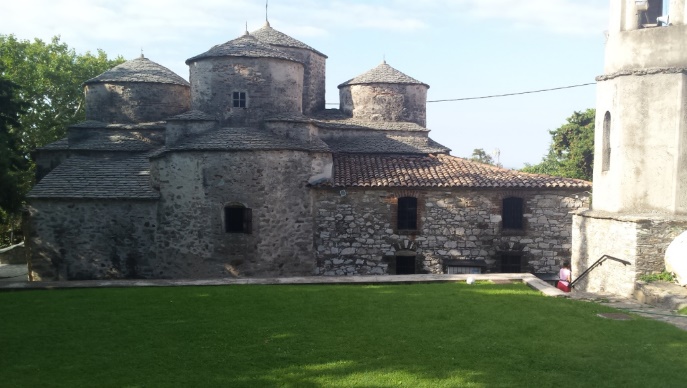 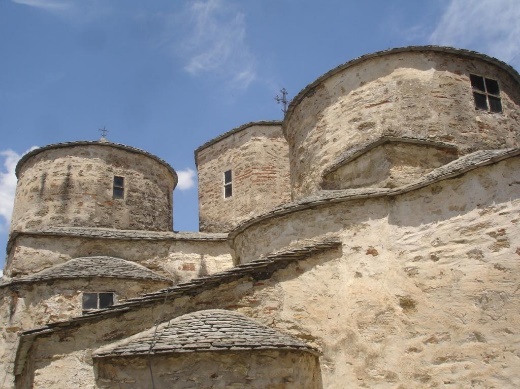 